Por que você se interessou pela atividade de entrevistador?____________________________________________________________________________________________________________________________________________________________________________________________________________________________________________________________________________________________________________________________________________________________________________________________Você já trabalhou em pesquisa de campo? Quando? Qual? Qual sua função?______________________________________________________________________________________________________________________________________________________________________________________________________________________________________________________________________________________________________________________________________________________________________________________________________________________________________________________________________________________________________________________________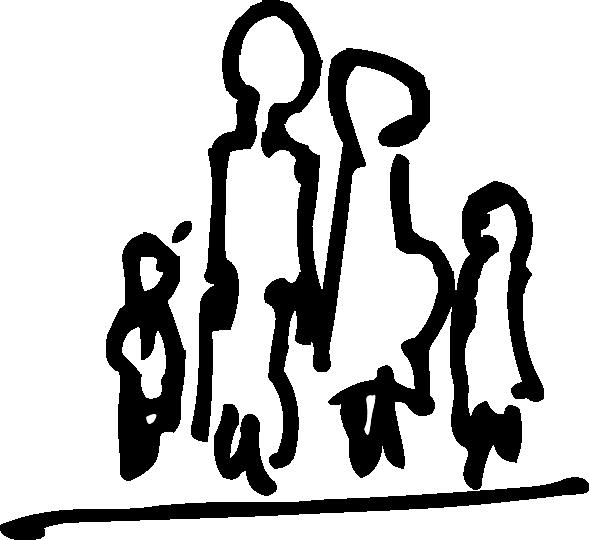 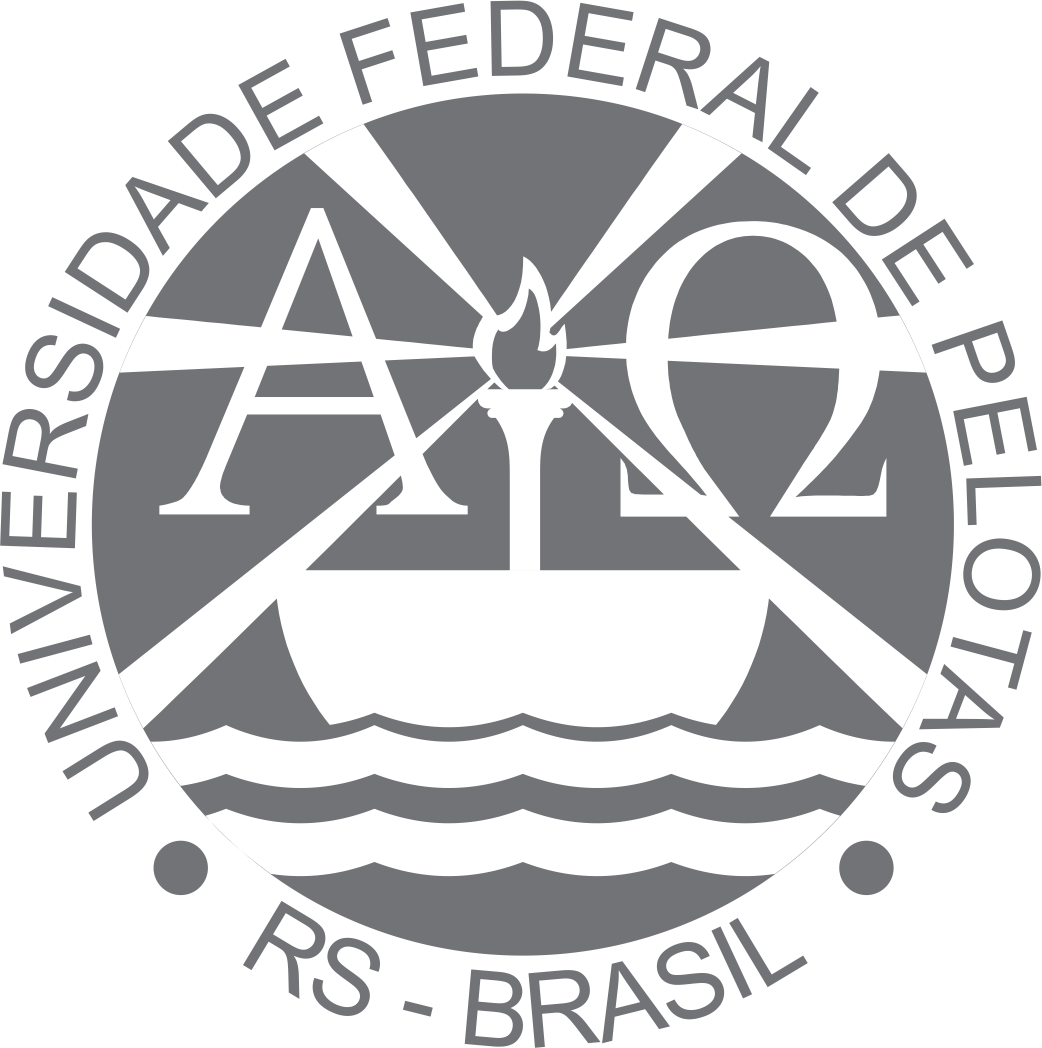 FACULDADE DE MEDICINAPROGRAMA DE PÓS-GRADUAÇÃO EM EPIDEMIOLOGIAFORMULÁRIO DE INSCRIÇÃO DE ENTREVISTADORES – 2014DADOS DE IDENTIFICAÇÃODADOS DE IDENTIFICAÇÃODADOS DE IDENTIFICAÇÃODADOS DE IDENTIFICAÇÃODADOS DE IDENTIFICAÇÃODADOS DE IDENTIFICAÇÃODADOS DE IDENTIFICAÇÃODADOS DE IDENTIFICAÇÃODADOS DE IDENTIFICAÇÃONOME COMPLETO:NOME COMPLETO:NOME COMPLETO:NOME COMPLETO:NOME COMPLETO:NOME COMPLETO:NOME COMPLETO:NOME COMPLETO:NOME COMPLETO:CPF:CPF:IDENTIDADE:IDENTIDADE:ÓRGÃO EMISSOR:ÓRGÃO EMISSOR:ÓRGÃO EMISSOR:UF:FOTODATA DE NASCIMENTO:DATA DE NASCIMENTO:DATA DE NASCIMENTO:DATA DE NASCIMENTO:ESTADO CIVIL:ESTADO CIVIL:ESTADO CIVIL:ESTADO CIVIL:FOTOENDEREÇO RESIDENCIAL:ENDEREÇO RESIDENCIAL:ENDEREÇO RESIDENCIAL:ENDEREÇO RESIDENCIAL:ENDEREÇO RESIDENCIAL:BAIRRO: BAIRRO: BAIRRO: 3 X 4CEP:CIDADE:CIDADE:TEL.:TEL.:TEL.:CEL.:CEL.:E-MAIL:E-MAIL:E-MAIL:E-MAIL:E-MAIL:E-MAIL:E-MAIL:E-MAIL:E-MAIL:FORMAÇÃO ACADÊMICAFORMAÇÃO ACADÊMICAFORMAÇÃO ACADÊMICAFORMAÇÃO ACADÊMICAFORMAÇÃO ACADÊMICAENSINO MÉDIOENSINO MÉDIOENSINO MÉDIOENSINO MÉDIOENSINO MÉDIOINSTITUIÇÃO:INSTITUIÇÃO:INSTITUIÇÃO:ANO DE CONCLUSÃO:ANO DE CONCLUSÃO:PAÍS:CIDADE:CIDADE:CIDADE:UF:GRADUAÇÃOGRADUAÇÃOGRADUAÇÃOGRADUAÇÃOGRADUAÇÃONOME DO CURSO:NOME DO CURSO:NÍVEL:ANO DE CONCLUSÃO:ANO DE CONCLUSÃO:INSTITUIÇÃO:INSTITUIÇÃO:INSTITUIÇÃO:INSTITUIÇÃO:INSTITUIÇÃO:PAÍS:CIDADE:CIDADE:CIDADE:UF:CARGA HORÁRIA DISPONÍVEL (Assinale com um X para os seus horários livres)CARGA HORÁRIA DISPONÍVEL (Assinale com um X para os seus horários livres)CARGA HORÁRIA DISPONÍVEL (Assinale com um X para os seus horários livres)CARGA HORÁRIA DISPONÍVEL (Assinale com um X para os seus horários livres)CARGA HORÁRIA DISPONÍVEL (Assinale com um X para os seus horários livres)CARGA HORÁRIA DISPONÍVEL (Assinale com um X para os seus horários livres)CARGA HORÁRIA DISPONÍVEL (Assinale com um X para os seus horários livres)CARGA HORÁRIA DISPONÍVEL (Assinale com um X para os seus horários livres)HORÁRIOSEGUNDATERÇAQUARTAQUINTASEXTASÁBADODOMINGO8 – 1213 – 1818 – 21MANTÉM VÍNCULO DE EMPREGO?[    ] SIM[    ] NÃOINDIQUE O NOME DE DUAS PESSOAS QUE PODERÃO FORNECER REFERÊNCIAS SOBRE VOCÊ:Nome:	Função:	Nome:	Função:	